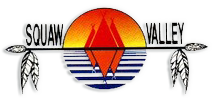 Inferno 36 Registration 

Player 1 Name: 

Player 1 Email:

Player 1 Age:

Player 2 Name:




Make Checks Payable to SVGC
2439 E HWY 67 Glen Rose, TX 76043